26.05.2021  № 951Об отмене, изменении и установлении муниципальных маршрутов регулярных перевозок города Чебоксары В соответствии с Федеральным законом от 06.10.2003 № 131-ФЗ «Об общих принципах организации местного самоуправления в Российской Федерации», Федеральным законом от 13.07.2015 № 220-ФЗ «Об организации регулярных перевозок пассажиров и багажа автомобильным транспортом и городским наземным электрическим транспортом в Российской Федерации и о внесении изменений в отдельные законодательные акты Российской Федерации», Положением об организации регулярных перевозок пассажиров и багажа автомобильным транспортом и городским наземным электрическим транспортом на территории муниципального образования города Чебоксары, утвержденным решением Чебоксарского городского Собрания депутатов от 22.09.2016 № 446, документом планирования регулярных перевозок пассажиров и багажа автомобильным и наземным электрическим транспортом в городе Чебоксары на 2017-2022 годы, утвержденным постановлением администрации города Чебоксары от 11.09.2017 № 2123,  администрация города Чебоксары п о с т а н о в л я е т:1. Отменить муниципальные автобусные маршруты регулярных перевозок города Чебоксары № 3 «Кошкино – ЖБК-9» и № 65 «мкр. «Садовый» – ул. Стартовая» с 01 января 2022 года.2. Изменить муниципальный автобусный маршрут регулярных перевозок города Чебоксары № 30 «мкр. «Садовый» – Республиканская детская больница» с 01 января 2022 года.3. Установить муниципальный автобусный маршрут регулярных перевозок города Чебоксары № 66 «мкр. Садовый – ООО «ЖБК-9» – ул. Стартовая» с 01 января 2022 года.4. Управлению информации, общественных связей и молодежной политики администрации города Чебоксары опубликовать настоящее постановление в средствах массовой информации.5. Настоящее постановление вступает в силу с 01 января 2022 года.6. Контроль за исполнением настоящего постановления возложить на заместителя главы администрации города Чебоксары по вопросам ЖКХ В.И. Филиппова.Глава администрации города Чебоксары	                                  	А.О. ЛадыковЧăваш РеспубликиШупашкар хулаАдминистрацийěЙЫШĂНУ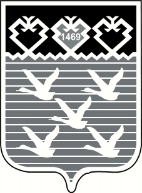 Чувашская РеспубликаАдминистрациягорода ЧебоксарыПОСТАНОВЛЕНИЕ